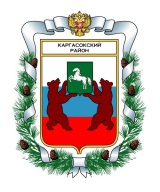 МУНИЦИПАЛЬНОЕ ОБРАЗОВАНИЕ «Каргасокский район»ТОМСКАЯ ОБЛАСТЬДУМА КАРГАСОКСКОГО РАЙОНАЗаслушав и обсудив отчёт председателя Органа муниципального финансового контроля  Каргасокского района о проделанной работе,Дума Каргасокского района РЕШИЛА:Глава Каргасокского района                                                    А.П. АщеуловОрган муниципального финансового контроляКаргасокского районас. Каргасок                                                                                 18.02.2015г.В соответствии со Стандартом организации деятельности «Планирование работы Контрольного органа Каргасокского района» утверждённым распоряжением руководителя Контрольного органа Каргасокского района от 23.11.2011 № 6 был разработан и утверждён 25.12.2013г. План работы на 2014 год. В течение 2014 года, как по собственной инициативе, так и по предложению заинтересованных сторон в него вносились дополнения. В окончательном варианте Планом предусматривалось проведение 38 мероприятий, а именно:- 4 проверки муниципальных унитарных предприятий «ЖКХ Берёзовское», «ЖКХ Тымское», «ЖКХ Усть-Тымское», «ЖКХ Молодёжный» на соблюдение Федерального закона РФ от 14.11.2002г. № 161-ФЗ «О государственных и муниципальных унитарных предприятиях»;- 6 проверок сельских поселений: Нововасюганского, Усть-Чижапского, Тымского, Усть-Тымского, Среднетымского, Вертикосского на целевое и эффективное использование муниципального имущества  и соблюдение Федерального закона РФ от 14.11.2002г. № 161-ФЗ «О государственных и муниципальных унитарных предприятиях»;- 12 проверок годовых отчётов об исполнении бюджетов 2013 финансового года Усть-Тымского, Тымского, Средневасюганского, Нововасюганского, Киндальского, Усть-Чижапского, Толпаровского, Сосновского, Среднетымского, Вертикосского, Новоюгинского  сельских поселениях и Муниципального образования «Каргасокский район»;- 11 экспертиз проектов бюджетов на 2014 год Вертикосского, Новоюгинского, Сосновского, Усть-Тымского, Тымского, Киндальского, Средневасюганского, Усть-Чижапского, Среднетымского, Толпаровского, Нововасюганского сельских поселений; - 1 экспертиза проекта бюджета на 2014 год и плановый период  2015 и 2016 годов Муниципального образования «Каргасокский район»;- 4 экспертизы Положений о бюджетных процессах в муниципальных образованиях  «Вертикосское сельское поселение», «Средневасюганское сельское поселение», «Сосновское сельское поселение», «Усть-Чижапское сельское поселение». План выполнен, но проверка Вертикосского сельского поселения закончена, как и планировалось в 2015 году.Информация по всем проведённым в 2014 году мероприятиям размещена на официальном сайте Администрации Каргасокского района. О проведённых мероприятиях Контрольный орган Каргасокского района докладывал 23 апреля и 18 июня на заседаниях Думы Каргасокского района, 25 июня и 30 октября на совещаниях Глав сельских поселений о результатах проверок МУПов. На дату представленных запросов материалы проверок были переданы в Прокуратуру Каргасокского района и МО МВД России «Каргасокский». Для осуществления контроля по устранению выявленных нарушений, материалы проверок предоставлялись Главам сельских поселений и Главе Каргасокского района. Также в проверяемые объекты направлялись Представления об устранении выявленных нарушений, на которые в течение месяца проверяемые обязаны были ответить. О своей деятельности Контрольный орган регулярно отчитывался перед Председателем Думы Каргасокского района.При проведении проверок муниципальных унитарных предприятий установлено:МУП «ЖКХ Берёзовское»В нарушение ст. 20 Федерального закона 161-ФЗ не планируется хозяйственно-финансовая деятельность предприятия для представления её в Администрацию Усть-Чижапского сельского поселения.Установлены нарушения при ведении бухгалтерского учёта:- в нарушение Приказа Минфина РФ № 34н в учетной политике не утверждён рабочий план счетов бухгалтерского учета и правила документооборота;- в нарушение Приказа Минфина РФ № 94-н на счете 10.1 «Сырье и материалы» учитывалось топливо, которое следовало учитывать на счете 10.3 «Топливо»;- за 17 потребителями электроэнергии имеется задолженность по платежам. Иски в суд не предъявлялись;- в нарушение п. 4 Положения об особенностях порядка исчисления средней заработной платы, утверждённого постановлением Правительства РФ от 24.12.2007 № 922 расчёт  среднего заработка для оплаты отпусков в отдельных случаях рассчитывался за последние 3 месяца;- выдача денежных средств в подотчет производилась с нарушением п. 4.4 Положения о порядке ведения кассовых операций, а именно без  погашения ранее полученных  сумм;- в нарушение Приказа Минфина РФ № 94-н: в бухгалтерском учёте не вёлся счет 75 «Расчеты с учредителями», для учёта передаваемого имущества использовался счет 98 «Доходы будущих периодов». Остаток по счёту 98.05 не соответствует остатку принятого на баланс имущества по счету 01 «Основные средства» на сумму  882 429,04 руб.;- в нарушение ч. 3 и ч. 9 ст. 26 Федерального закона 161-ФЗ бухгалтерская отчетность за 2012 год не составлялась и не представлялась на утверждение в Администрацию сельского поселения.Без согласования со своими учредителями, без заключения договора, на основании ходатайства  31.08.2011г. директором МУП «ЖКХ Сосновское» перечислено 150 000 руб. директору МУП «ЖКХ Березовское». Срок возврата заемных средств не оговорен. Задолженность возвращена  только 16.01.2014г. при наличии достаточного остатка средств на счёте должника в 2012 и 2013 годах.В нарушение ст. 43 Трудового Кодекса РФ коллективный договор продлён на срок более 3-х лет (4 года).Установлено, что договора гражданско-правового характера заключались с нарушениями ст. 779 Гражданского Кодекса.В нарушение ст. 57 Трудового Кодекса в трудовых договорах указаны не все обязательные условия, связанные с оплатой и режимом труда. В трудовые договора работников предприятия, не вносились изменения связанные с оплатой труда.В нарушение условий оплаты труда и требований к порядку её начисления, заработная плата заносилась в расчётно-платёжные ведомости, по работникам принятым по совместительству, одной суммой, в которую включались согласно штатного расписания: оклад, премия, доплаты, районный коэффициент и северная надбавка.В нарушение ст. 282-285 Трудового Кодекса   заработная плата специалистам, принятым по совместительству, начислялась не пропорционально отработанному времени за 2 часа работы, а как за полный рабочий день.Необоснованно в Положении об оплате труда работников предприятия предусмотрено, что «надбавка за выслугу лет выплачивается только при наличии и  за счет прибыли предприятия». Данное требование, при ежемесячном начислении и выплате надбавки за выслугу лет, невозможно выполнить. Фактически оно и не выполнялось.  Установлены нарушения в учёте объектов имущества Предприятия:- в нарушение ч. 5 ст. 8 Федерального закона 161-ФЗ имущество предприятию передавалось сельским поселением без проведения оценки его стоимости;- в нарушение ст. 2 Федерального Закона 161-ФЗ приобретаемое предприятием имущество не оформлялось  как переданное сельским поселением в хозяйственное ведение предприятию;- инвентаризация, проведённая совместно с представителем Администрации сельского поселения, проведена без предварительной сверки бухгалтерских данных по имуществу Предприятия с Реестром муниципального имущества сельского поселения, в результате чего не выявлены расхождения в учете, установленные проведённой проверкой.В нарушение ч. 3 ст. 23 Федерального закона 161-ФЗ решение о совершении крупной сделки принималось без согласования с собственником имущества предприятия. У Предприятия отсутствовал критерий для определения крупной сделки, что не соответствует статье 23  Федерального закона 161- ФЗ. Руководителем предприятия не доводилась до собственника имущества информация, указанная в части 2 статьи 22 Федерального закона 161-ФЗ о сделках, в совершении которых имеется заинтересованность руководителя Предприятия.В нарушение Устава Предприятия часть прибыли за 2012 год не перечислялась в бюджет поселения.МУП «ЖКХ Тымское»В нарушение ст. 20 Федерального закона 161-ФЗ не планируется хозяйственно-финансовая деятельность предприятия для представления её в Администрацию Тымского сельского поселения.Анализ по результатам работы за 2013 год составлен и представлен проверяющим в ходе проводимой проверки. Директору предприятия и Администрации сельского поселения данный документ не представлялся. В представленной проверяющим таблице анализа отсутствуют плановые показатели. Установлено несоответствие Таблицы анализа с бухгалтерским  Отчетом предприятия о финансовых результатах работы. В Пояснительной записке отсутствует объяснение причин допущенного нормативного перерасхода и значительной экономии по отдельным статьям затрат. Нет предложений по улучшению финансового состояния предприятия.По ведению бухгалтерского учёта:- в нарушение Приказа Минфина РФ № 34н в учетной политике: не утверждён рабочий план счетов бухгалтерского учета и правила документооборота; не установлен способ ведения бухгалтерского учета по операциям, связанным с закреплением, изъятием и списанием объектов основных средств, переданных  предприятию на праве хозяйственного ведения сверх уставного фонда;- в нарушение Приказа Минфина РФ № 94-н на счете 10.1 «Сырье и материалы» учитывалось топливо, которое следовало учитывать на счете 10.3 «Топливо»;- в актах на списание материальных запасов не делалась  ссылка на приказ  директора от 09.01.2013 № 9-а, которым назначена комиссия для  списания материальных ценностей; - незаконно (предприятие не является кредитным учреждением), без заключения договоров, только на основании ходатайств, МУПом «ЖКХ Тымское» в сентябре и ноябре 2012 года оказана финансовая помощь: МУП «ЖКХ Киевское»,  МУП «ЖКХ Молодежный», МУП «ЖКХ Тевризское». Заёмные средства возвращены только в феврале 2014 года. - в нарушение требований  бухгалтерского учета  по счету 60 «Расчеты с поставщиками и подрядчиками» бухгалтером  своевременно не производился зачет перечисленного  аванса поставщикам в отчетном периоде, что привело к искажению учета и отчетности (баланса);- выдача денежных средств в подотчет производилась с нарушением п. 4.4 Положения о порядке ведения кассовых операций, а именно без  погашения ранее полученных  сумм;- счет 70 «Расчеты с персоналом по оплате труда» баланса за 2013 год не соответствует показателям главной книги на 01.01.2013г. и на 01.01.2014г. в связи с допущенными ошибками в аналитическом учете;- в нарушение п. 4 Положения об особенностях порядка исчисления средней заработной платы, утверждённого постановлением Правительства РФ от 24.12.2007 № 922 расчёт  среднего заработка для оплаты отпусков рассчитывался за последние 3 месяца;По заработной плате:В Положении об оплате труда работников предприятия предусмотрено, что «надбавка за выслугу лет выплачивается  только при наличии и  за счет прибыли предприятия». В 2011, 2012 и 2013 годах предприятием получен убыток, а надбавка за выслугу лет необоснованно начислялась и выплачивалась;Размер оплаты специалистов, принятых по внешнему совместительству, не соответствовал отработанному времени; Установлено, что размеры и условия оплаты труда работников предприятия, кроме его руководителя, разработаны и утверждены Предприятием, а не Администрацией Тымского сельского поселения,  что не соответствует ст. 53 Федерального Закона 131-ФЗ;Начисление оплаты труда внешним совместителям производилось одной суммой в соответствии с заключенными Трудовыми договорами.  В сумму оплаты была заложена премия. Приказы на премию ежемесячно писались только работникам, работающим на постоянной основе. То есть работникам, работающим по совместительству, премия гарантировалась независимо от результатов их труда. Нарушения, выявленные при заключении Трудовых договоров и ведении личных дел:- в трудовой договор директора предприятия не вносились изменения связанные с изменением условий оплаты труда; - в нарушение статей 284 и 285 ТК РФ в срочных трудовых договорах, заключённых по внешнему совместительству предусмотрена оплата труда из расчета 7 часового рабочего дня. В договорах по внешнему совместительству оплата труда установлена одной суммой без указания окладов, видов и размеров доплат и премий, установленных Положениями по оплате труда и штатными расписаниями.- не разработан Порядок оформления приема и увольнения сотрудников предприятия;- не заведены личные дела на работников принятых по совместительству.Установлены нарушения в учёте объектов имущества Предприятия:- в нарушение ст. 2 Федерального Закона 161-ФЗ приобретаемое предприятием имущество не оформлялось  как переданное в хозяйственное ведение предприятию;- в нарушение ч. 5 ст. 8 Федерального закона 161-ФЗ имущество предприятию передавалось учредителем без проведения оценки его стоимости;- инвентаризация, проведённая совместно с представителем Администрации сельского поселения, проведена без предварительной сверки бухгалтерских данных по имуществу Предприятия с Реестром муниципального имущества сельского поселения, в результате чего не выявлены расхождения в учете, установленные проведённой проверкой;В нарушение ч. 3 ст. 23 Федерального закона 161-ФЗ решение о совершении крупной сделки принималось без согласования с собственником имущества предприятия. Руководителем предприятия не доводилась до собственника имущества информация, указанная в части 2 статьи 22 Федерального закона 161-ФЗ о сделках, в совершении которых имеется заинтересованность руководителя Предприятия.МУП ЖКХ «Усть-Тымское»В нарушение ст. 20 Федерального закона 161-ФЗ не планируется хозяйственно-финансовая деятельность предприятия для представления её в Администрацию Усть-Тымского сельского поселения.Анализ по результатам работы за 2013 год составлен и представлен проверяющим в ходе проводимой проверки. Директору предприятия и Администрации сельского поселения данный документ не представлялся. В представленной проверяющим таблице анализа отсутствуют плановые показатели. Установлено несоответствие Таблицы анализа с бухгалтерским  Отчетом предприятия о финансовых результатах работы. В Пояснительной записке отсутствует объяснение причин допущенного нормативного перерасхода и значительной экономии по отдельным статьям затрат. Нет предложений по улучшению финансового состояния предприятия.По ведению бухгалтерского учёта:- в нарушение Приказа Минфина РФ № 34н в учетной политике: не утверждён рабочий план счетов бухгалтерского учета и правила документооборота; не установлен способ ведения бухгалтерского учета по операциям, связанным с закреплением, изъятием и списанием объектов основных средств, переданных  предприятию на праве хозяйственного ведения сверх уставного фонда;- в нарушение Приказа Минфина РФ № 94-н на счете 10.1 «Сырье и материалы» учитывалось топливо, которое следовало учитывать на счете 10.3 «Топливо»;- в актах на списание материальных запасов не делалась  ссылка на приказ  директора от 10.01.2013г. № 3а, которым назначена комиссия для  списания материальных ценностей;- в нарушение требований  бухгалтерского учета  по счету 60 «Расчеты с поставщиками и подрядчиками» бухгалтером  своевременно не производился зачет перечисленного  аванса поставщикам в отчетном периоде, что привело к искажению учета и отчетности (баланса);- в нарушение п. 8 ПБУ 6/01 «Учёту основных средств» расходы на доставку котлов от поставщика ЗАО «Черепановскферммаш» отнесены на затраты по основному производству, а не на увеличение их стоимости;- выдача денежных средств в подотчет производилась с нарушением п. 4.4 Положения о порядке ведения кассовых операций, а именно без  погашения ранее полученных  сумм;- во  вкладных листах кассовой книги за декабрь 2013 года отсутствует подпись кассира;- с временно принятым работником на период  нахождения кассира в очередном отпуске не заключался договор о полной индивидуальной материальной ответственности;- в нарушение п. 4 Положения об особенностях порядка исчисления средней заработной платы, утверждённого постановлением Правительства РФ от 24.12.2007 № 922 расчёт  среднего заработка для оплаты отпусков рассчитывался за последние 3 месяца;- списание кредиторской задолженности с ООО ВостокТрансСервис», ООО «Паводок», ООО «ТД Котлосиб» в размере 282 тыс., возникшей в 2008 и 2011 годах, по причине  ошибочно выставленных счетов фактур (не предоставление услуг) не соответствует порядку ведения учёта, при котором факты ошибочно выставленных счетов фактур бухгалтерия обязана была установить своевременно на основании ежегодно проводимых сверок перед составлением годовых отчётов;- в нарушение п. 9 ч. 1 ст. 20 и ч. 3 ст. 26 Федерального закона 161-ФЗ бухгалтерская отчетность за 2013 год на момент проведения проверки не подписана директором предприятия и не  представлена им на утверждение учредителю;- счета: 70 «Расчеты с персоналом по оплате труда» и 76 «Расчеты с разными дебиторами и кредиторами» баланса не соответствуют показателям главной книги на 01.01.2014г. в связи с допущенными ошибками в аналитическом учете;- установлено неправильное отражение в бухгалтерском учете прочих доходов в размере 429,2 тыс. руб. на счете 90.1 «Выручка», что привело к несоответствию данных анализа с данными бухгалтерского  Отчета предприятия о финансовых результатах. Необходимо было данную сумму доходов отнести на счет 91.1 «Прочие доходы».По заработной плате:Необоснованно в Положении об оплате труда работников предприятия предусмотрено, что «надбавка за выслугу лет выплачивается  только при наличии и  за счет прибыли предприятия». Данное требование, при ежемесячном начислении и выплате надбавки за выслугу лет, невозможно выполнить. Кроме того в 2011 и 2012 годах предприятием получен убыток, а надбавка ежемесячно начислялась;Установлено несоответствие Положения по оплате труда и расчёта фонда оплаты труда в штатном расписании с фактическим начислением премии. В фонде оплаты труда премия рассчитана в процентах к окладу, фактически в нарушение Положения при  начислении она рассчитывалась в процентах к  окладу и надбавке за выслугу  лет;В нарушение условий оплаты труда и требований к порядку её начисления, заработная плата по совместительству начислялась в расчётно-платёжных ведомостях одной суммой; Установлено, что размеры и условия оплаты труда работников предприятия, кроме его руководителя, разработаны и утверждены Предприятием, а не Администрацией Усть-Тымского сельского поселения,  что не соответствует ст. 53 Федерального Закона 131-ФЗ.Нарушения, выявленные при заключении Трудовых договоров и ведении личных дел:- в трудовые договора работников предприятия не вносились изменения, связанные с происходящими изменениями в условиях оплаты труда; - установлено, что договора гражданско-правового характера заключались с нарушениями ст. 779 Гражданского Кодекса. Акты выполненных работ по ним не составлялись;- не разработан Порядок оформления приема и увольнения работников предприятия;- в личных делах отсутствует часть документов, необходимых для приёма лиц на работу;- не оформлены личные дела на специалистов, работающих по внешнему совместительству;Установлены нарушения в учёте объектов имущества Предприятия:-  переданная по акту о приеме-передаче  в 2011г. пилорама ленточная не числится на балансе предприятия;- в нарушение ст. 2 Федерального Закона 161-ФЗ приобретаемое предприятием имущество не оформлялось  как переданное в хозяйственное ведение предприятию;- в нарушение ч. 5 ст. 8 Федерального закона 161-ФЗ имущество предприятию передавалось учредителем без проведения оценки его стоимости;- инвентаризация, проведённая совместно с представителем Администрации сельского поселения, проведена без предварительной сверки бухгалтерских данных по имуществу Предприятия с Реестром муниципального имущества сельского поселения, в результате чего не выявлены расхождения в учете, установленные проведённой проверкой;- в предприятии не используется 20 объектов основных средств, поставленных на баланс, что отрицательно влияет на результаты финансово-хозяйственной деятельности.- в заключенных договорах о полной индивидуальной материальной ответственности отсутствует дата их заключения.В нарушение ч. 3 ст. 23 Федерального закона 161-ФЗ решение о совершении крупной сделки принималось без согласования с собственником имущества предприятия. Руководителем предприятия не доводилась до собственника имущества информация, указанная в части 2 статьи 22 Федерального закона 161-ФЗ о сделках, в совершении которых имеется заинтересованность руководителя Предприятия.МУП ЖКХ «Молодёжный»В Предприятии не составлялся план хозяйственно-финансовой деятельности для предоставления его в Администрацию Среднетымского сельского поселения с целью утверждения показателей его экономической эффективности, что не соответствует п. 3 и п. 12  ч. 1 ст. 20 Федерального закона 161-ФЗ. В таблице представленного анализа отсутствуют плановые показатели 2013 года и данные за 2012 год, поэтому не выведены расхождения текущего года с планом и фактом  отчётного года, что делает невозможным проведение анализа. В Пояснительной записке к анализу во многих случаях отсутствуют объяснения причин допущенного нормативного перерасхода. Установлено несоответствие Таблицы анализа с бухгалтерским  Отчетом предприятия о финансовых результатах. По ведению бухгалтерского учёта:- в нарушение Приказа Минфина РФ № 34н в учетной политике: не утверждён рабочий план счетов бухгалтерского учета и правила документооборота; не установлен способ ведения бухгалтерского учета по операциям, связанным с закреплением, изъятием и списанием объектов основных средств, переданных  предприятию на праве хозяйственного ведения сверх уставного фонда;- в нарушение Приказа Минфина РФ № 94-н на счете 10.1 «Сырье и материалы» учитывалось топливо, которое следовало учитывать на счете 10.3 «Топливо»;- необоснованно для расчёта норм расхода топливно-смазочных материалов применены нормы, разработанные для лесной и деревообрабатывающей промышленности; - в нарушение Приказа Минфина РФ от 13.06.1995 № 49 в конце года не проведена инвентаризация финансовых обязательств по счету 60 «Расчеты с поставщиками и подрядчиками» и счету 62 «Расчеты с покупателями и заказчиками». Бухгалтером  своевременно не производился зачет перечисленного  аванса поставщикам и заказчикам  в отчетном периоде, что привело к искажению учета и отчетности (баланса); - по 8 потребителям электроэнергии  задолженность составляла более 3-х месяцев в размере 13 970,32 руб.  Иски в суд по должникам  за коммунальные услуги в течение года не оформлялись. В течение года 27 абонентам были направлены предупреждения;- выдача денежных средств в подотчет производилась с нарушением п. 4.4 Положения о порядке ведения кассовых операций, а именно без  погашения ранее полученных  сумм;- в нарушение п. 2.1 письма Центрального банка РФ о порядке ведения кассовых операций, в  приложенных к приходным ордерам Ведомостях на оплату коммунальных услуг населением, допускались исправления в суммах;- в нарушение п. 77 Приказа Минфина РФ № 34 необоснованно в 2013 году списана задолженность с покупателей ООО «Северный транзит, ООО «ТБНГ-Бурение», Детский сад № 9, Васюганнефтегаздорстрой по предоставленным в  2005, 2008 и 2011 годах услугам на основании  ошибочно выставленных счетов фактур. Данная формулировка не является основанием для списания данных сумм. Следовало производить списание  в соответствии с порядком, установленным для просроченной дебиторской задолженности (п.77); - в представленном бухгалтерском балансе  за 2013 год  показатели по счетам: 60 «расчеты с поставщиками и подрядчиками», 68 «расчеты по налогам и сборам»,  70 «расчеты с персоналом по оплате труда» не соответствуют показателям главной книги на 01.01.2014г. в связи с допущенными ошибками в аналитическом учете; - в связи с недостоверным определением финансового результата в бухгалтерском учете  Отчет о финансовых результатах составлен не верно; - незаконно, без заключения договора, у МУПа «ЖКХ Тымское» (предприятие не является кредитным учреждением) МУПом «ЖКХ Молодежный» был произведён займ 12.11.2012г. в размере 100 000 руб., который возвращён 06.02.2014г.;- в нарушение статьи 320 Трудового кодекса в табелях учета рабочего времени у женщин проставлено по  7 часов  отработанного времени. В соответствии со статьёй 320 продолжительность рабочего времени у женщин в данной местности должна составлять 7 часов 12 минут;- в нарушение п. 4 Положения об особенностях порядка исчисления средней заработной платы, утверждённого постановлением Правительства РФ от 24.12.2007 № 922 в определённых случаях расчёт  среднего заработка для оплаты отпусков рассчитывался за последние 3 месяца.По заработной плате:Заработная плата работникам административно-управленческого персонала индексируется 2 раза в год, как и другим работникам предприятия;В Положении об оплате труда работников предприятия предусмотрено, что «надбавка за выслугу лет выплачивается  только при наличии и  за счет прибыли предприятия», что не стимулирует работников к достижению результата в текущем году,  так как надбавку предусматривалось выплачивать из прибыли прошлого года. В нарушение положения надбавка в 2013 году выплачивалась при наличии убытка в 2012 году и не из прибыли; В положении по оплате труда невозможно определить размеры предусмотренных надбавок и премий (указаны только проценты и непонятно к каким суммам они применяются). Порядок расчёта премии в штатном расписании отличается от порядка её начисления в расчётно-платёжной ведомости. В нарушение Положения по оплате труда, без объяснения причин, в течение года не премировались рабочие предприятия, кроме премии в конце года по итогам работы за год. В штатном расписании рабочим было предусмотрено ежемесячное премирование в размере 30% от должностного оклада и всех видов надбавок за исключением надбавки за выслугу лет;Ежемесячно издавались приказы на выплату аванса, что не соответствует статье 136 Трудового Кодекса РФ; Установлено, что размеры и условия оплаты труда работников предприятия, кроме его руководителя утверждены Предприятием, а не Администрацией Среднетымского сельского поселения,  что не соответствует ст. 53 Федерального Закона 131-ФЗ;Начисление оплаты труда внешним совместителям производилась одной суммой в соответствии с заключенными Трудовыми договорами, куда гарантированно была включена и премия.В нарушение установленных требований приказы не регистрировались в Журнале приказов. Установлены нарушения, выявленные при заключении Трудовых договоров, договоров гражданско-правового характера и ведении личных дел.Установлены нарушения в учёте объектов имущества Предприятия:- в нарушение ст. 2 Федерального Закона 161-ФЗ приобретаемое предприятием имущество не оформлялось  как переданное в хозяйственное ведение предприятию;- в нарушение ч. 5 ст. 8 Федерального закона 161-ФЗ имущество предприятию передавалось учредителем без проведения оценки его стоимости;- 4 объекта, переданные учредителем, не числятся на балансе предприятия;- 20 объектов основных средств, поставленных на баланс предприятия, не используются предприятием, что отрицательно влияет на результаты финансово-хозяйственной деятельности.При проведении проверок Администраций сельских поселений установлено:Администрация Нововасюганского сельского поселения 1.Анализ Устава муниципального образования «Нововасюганское сельское поселение» показал несоответствие статей 2, 7, 36 Федеральному закону № 6-ФЗ и Бюджетному кодексу;2.Анализ Устава МУП «ЖКХ Нововасюганское» показал, что его пункты 1.6, 3.1, 3.4, 3.7, 4.2, 4.4 не соответствуют статьям 2, 9, 17, 22 Федерального закона 161-ФЗ, статье 50 Гражданского кодекса, статье 78 Бюджетного кодекса, статье 53 Федерального закона 131-ФЗ. В пункте 2.2 указаны виды деятельности, которые на момент проверки не исполнялись. В Уставе отсутствуют нормы, указанные в статьях 20, 21, 26 Федерального закона 161-ФЗ, которые необходимо было прописать в Уставе Предприятия в соответствии с частью 3 статьи 9 выше указанного Федерального Закона;3.При проверке учета основных средств, находящихся  в оперативном управлении Администрации поселения, установлены нарушения Инструкции по применению единого плана счетов;4.Установлена большая задолженность квартиросъемщиков за найм жилья, которая в 5 раз превышает месячное начисление квартплаты;5.При проверке муниципального имущества, переданного в хозяйственное ведение МУП «ЖКХ Нововасюганское» установлен ряд нарушений при передаче, приобретении, списании его объектов, приведшее к несоответствию данных бухгалтерского учёта Предприятия с данными Реестра муниципального имущества;6.Установлено, что Реестр муниципального имущества муниципального образования «Нововасюганское сельское поселение» ведётся не в соответствии с Порядком ведения органами местного самоуправления реестров муниципального имущества, утвержденного приказом Минэкономразвития России от 30.08.2011г. № 424;7.Установлено отсутствие необходимого контроля за деятельностью МУП «ЖКХ Нововасюганское» со стороны Администрации Нововасюганского сельского поселения (ст.26 Федерального  закона 161-ФЗ).Администрация Усть-Чижапского сельского поселенияАнализ Устава муниципального образования «Усть-Чижапское сельское поселение» показал несоответствие статей 2, 34, 38 Федеральному закону № 6-ФЗ и Бюджетному кодексу;Анализ Устава МУП «ЖКХ Берёзовское» показал, что его пункты 1.6, 3.1, 3.4, 3.7, 4.2, 4.3, 4.4 не соответствуют статьям 2, 9, 17, 22, 23 Федерального закона 161-ФЗ, статье 50 Гражданского кодекса, статье 78 Бюджетного кодекса, статье 53 Федерального закона 131-ФЗ, Приказам Департамента тарифного регулирования  и государственного заказа Томской области. В Уставе отсутствуют нормы, указанные в статьях 20, 21, 26 Федерального закона 161-ФЗ, которые необходимо было прописать в Уставе Предприятия в соответствии с частью 3 статьи 9 выше указанного Федерального Закона.В пункте 6 главы 2 Положения о порядке распоряжения и управления имуществом необоснованно прописаны разделы для муниципальных районов и городских округов.При проверке учета основных средств, находящихся  в оперативном управлении Администрации поселения, установлены нарушения Инструкции по применению единого плана счетов.Установлено расхождение  аналитического учёта  с  синтетическим учётом. Приобретённые Предприятием 10 объектов имущества в нарушение части 1 статьи 2 Федерального закона 161-ФЗ не оформлены как переданные сельским поселением в хозяйственное ведение Предприятию.Из 94 объектов имущества казны 21 объект не используется. В 2013 году объекты имущества казны не планировались к приватизации.В Реестре муниципального имущества муниципального образования «Усть-Чижапское сельское поселение» учитывается МУП «ЖКХ Березовское» как хозяйственный комплекс с общей балансовой и остаточной стоимостью переданного имущества и нет информации в разрезе каждого переданного в хозяйственное ведение объекта. Установлено отсутствие контроля (отсутствуют акты, справки проверок) за деятельностью МУП «ЖКХ Березовское» со стороны Администрации Усть-Чижапского сельского поселения (ст.26 Федерального  закона 161-ФЗ).Администрацией Усть-Чижапского сельского поселения не установлен (не разработан):- размер сделки, совершаемой МУП «ЖКХ Березовское», выше которой она относится к крупной;- сроки и перечень предоставляемой МУПом «ЖКХ Березовское» в Администрацию Усть-Чижапского сельского поселения бухгалтерской и другой утверждённой ею отчётности;- порядок составления, утверждения и установления показателей планов МУП «ЖКХ Березовское»;- перечень случаев, когда принимается решение на проведение аудиторских проверок;- порядок проведения аттестации руководителей МУП «ЖКХ Березовское»;- порядок  списания муниципального имущества.- положение по оплате труда работников МУП «ЖКХ Берёзовское»Администрация Тымского сельского поселенияАнализ Устава муниципального образования «Тымское сельское поселение» показал несоответствие статей 2 и 38 принимаемым Советом Тымского сельского поселения решениям о передаче полномочий контрольно-счётного органа поселения по осуществлению внешнего муниципального финансового контроля и главе 26 Бюджетного кодекса РФ.В нарушение части 2 статьи 8 Федерального закона 161-ФЗ отсутствует решение Главы Тымского сельского поселения об утверждении МУП «ЖКХ Тымское».Анализ Устава МУП «ЖКХ Тымское» показал, что его пункты 1.6, 3.1, 3.4, 3.7, 4.2, 4.3, 4.4 не соответствуют статьям 2, 9, 17, 22, 23 Федерального закона 161-ФЗ, статье 50 Гражданского кодекса, статье 78 Бюджетного кодекса, статье 53 Федерального закона 131-ФЗ, Приказам Департамента тарифного регулирования  и государственного заказа Томской области. В Уставе отсутствуют нормы, указанные в статьях 20, 21, 26 Федерального закона 161-ФЗ, которые необходимо было прописать в Уставе Предприятия в соответствии с частью 3 статьи 9 выше указанного Федерального Закона.При проверке бюджетного учета основных средств, находящихся  в оперативном управлении Администрации поселения, установлены нарушения Инструкции по применению единого плана счетов, Постановления Правительства РФ от 1 января 2002 г. N 1.Незаконно за 3 уволившимися работниками Администрации сельского поселения числится на подотчёте 63 объекта муниципального имущества на общую сумму 1 247 279,72 руб.Не утвержден Порядок  списания муниципального имущества.В учётной политике не утверждены  сроки проведения  инвентаризации.При проверке учёта и эффективного использования имущества составляющего казну установлено следующее:- отсутствует Порядок инвентарного и аналитического учета имущества казны;- необоснованно в казне, учитывается блочно-модульная ДЭС, которая была передана в хозяйственное ведение МУП «ЖКХ Тымское»;- на момент проверки из 142 объектов имущества казны 7 объектов не используются, в том числе 5 транспортных средств; - неправомерно часть административного здания, которое занимает Администрация поселения,  учитываться  на балансовом счёте 108 «Имущество казны»;- незаконно   квартира по адресу с. Тымск ул. Школьная, 18 кв.1. отсутствует в учете имущества казны;- неправомерно состоят на учёте 2 квартиры по адресу с. Тымск: ул. Береговая, д.6 кв.2 и  ул. Садовая д.9 кв.1, одна из которых списана, другая находится в собственности квартиросъемщика;- в казне числится квартира по адресу:  ул. Садовая, д.8, кв.2., в которой никто не проживает;- переданный в аренду трактор МТЗ-82 не учитывается в составе казны поселения.Установлены нарушения в учёте объектов имущества МУП «ЖКХ Тымское».В Администрации сельского поселения в нарушение приказа Минэкономразвития России от 30.08.2011г. № 424 не ведется Реестр муниципального имущества. Администрацией Тымского сельского поселения не установлен (не разработан):- размер сделки, совершаемой МУП «ЖКХ Тымское», выше которой она относится к крупной;- сроки и перечень предоставляемой МУПом «ЖКХ Тымское» в Администрацию Тымского сельского поселения бухгалтерской и другой утверждённой ею отчётности;- порядок составления, утверждения и установления показателей планов МУП «ЖКХ Тымское»;- перечень случаев, когда принимается решение на проведение аудиторских проверок;- порядок проведения аттестации руководителей МУП «ЖКХ Тымское»;- положение по оплате труда работников МУП «ЖКХ Тымское».В Администрацию Тымского сельского поселения ежегодно не предоставлялась отчётность, составленная МУПом «ЖКХ Тымское».Администрации Тымского сельского поселения ежегодно не предоставлялись хозяйственно-финансовые планы МУП «ЖКХ Тымское» и не утверждались показатели этих планов.Администрации Тымского сельского поселения ежегодно и в течение года не предоставлялись анализы деятельности МУП «ЖКХ Тымское». На основании их директор МУП «ЖКХ Тымское» не отчитывался перед учредителем о результатах своей деятельности.Администрацией Тымского сельского поселения не представлены проверяющим документы подтверждающие осуществление учредителем контроля за деятельностью предприятия.По инициативе Администрации Тымского сельского поселения не проводилась аудиторская проверка МУП «ЖКХ Тымское».Администрация Усть-Тымского сельского поселенияАнализ Устава муниципального образования «Усть-Тымское сельское поселение» показал несоответствие статей 2 и 38 принимаемым Советом Усть-Тымского сельского поселения решениям о передаче полномочий контрольно-счётного органа поселения по осуществлению внешнего муниципального финансового контроля и главе 26 Бюджетного кодекса РФ.В нарушение части 2 статьи 8 Федерального закона 161-ФЗ отсутствует решение Главы Усть-Тымского сельского поселения об утверждении МУП «ЖКХ Усть-Тымское».Анализ Устава МУП «ЖКХ Усть-Тымское» показал, что его пункты 1.2, 1.4, 1.7, 1.10, 2.2, 3.1, 3.2, 3.4, 3.7, 4.2, 4.3, 4.4, 4.7, 4.8 не соответствуют статьям 2, 9, 17, 20, 22, 23, 26 Федерального закона 161-ФЗ, статье 50 Гражданского кодекса, статье 78 Бюджетного кодекса, статье 53 Федерального закона 131-ФЗ, данным Единого государственного реестра юридических лиц, Договору о закреплении муниципального имущества на праве хозяйственного ведения за муниципальным унитарным предприятием  от 01.01.2008г. и актам приёма-передачи, Приказам Департамента тарифного регулирования  и государственного заказа Томской области. В Уставе отсутствуют нормы, указанные в статьях 20, 21, 26 Федерального закона 161-ФЗ, которые необходимо было прописать в Уставе Предприятия в соответствии с частью 3 статьи 9 выше указанного Федерального Закона.Администрацией поселения не разработано и Решением Совета  не утверждено  Положение о порядке распоряжения и управления имуществом, находящимся в муниципальной собственности поселения. При проверке учета основных средств, находящихся  в оперативном управлении Администрации поселения, установлены нарушения Инструкции по применению единого плана счетов, Постановления Правительства РФ от 1 января 2002 г. N 1, Постановления Совета Министров СССР от 22.10.1990 № 1072, Федерального Закона № 135-ФЗ.Установлено, что в 2013 году не со всеми квартиросъёмщиками были заключены (подписаны) договора социального найма. С 01.01.2014 г. происходит перезаключение договоров, на момент проверки часть договоров не подписаны. По 9 должникам  задолженность  квартиросъемщиков составляет от 1 года до 10 лет, по 5 - от 3 месяцев до 1 года. По взысканию задолженности исковые заявления в суды не предъявлялись.Установлены нарушения в учёте объектов имущества, переданных предприятию.Администрацией Усть-Тымского сельского поселения не установлен (не разработан):- размер сделки, совершаемой МУП «ЖКХ Усть-Тымское», выше которой она относится к крупной;- сроки и перечень предоставляемой МУПом «ЖКХ Усть-Тымское» в Администрацию Усть-Тымского сельского поселения бухгалтерской и другой утверждённой ею отчётности;- порядок составления, утверждения и установления показателей планов МУП «ЖКХ Усть-Тымское»;- перечень случаев, когда принимается решение на проведение аудиторских проверок;- порядок проведения аттестации руководителей МУП «ЖКХ Усть-Тымское»;- порядок  списания муниципального имущества.- положение по оплате труда работников МУП «ЖКХ Усть-Тымское»В Администрации сельского поселения в нарушение приказа Минэкономразвития России от 30.08.2011г. № 424 не ведется Реестр муниципального имущества. Администрация Среднетымского сельского поселенияАнализ Устава муниципального образования «Среднетымское сельское поселение» показал несоответствие статьи 40 главе 26 Бюджетного кодекса РФ.В МУП «ЖКХ Молодёжный» не составлялся план финансово-хозяйственной деятельности и не представлялся в Администрацию сельского поселения в нарушение ст. 20 Федерального закона 161-ФЗ.  На предприятии отсутствует, утверждённая Администрацией сельского поселения бухгалтерская отчётность за 2013 год, что не соответствует  п. 9 ч. 1 ст. 20 и ч. 3 ст. 26 Федерального Закона 161-ФЗ.В Администрацию сельского поселения не предоставлялся анализ деятельности предприятия за 2013 год. Руководитель предприятия,  в 2014 году не отчитывался на основании анализа о деятельности предприятия за 2013 год, что не соответствует ч. 3 ст. 21 Федерального Закона 161-ФЗ.У Администрации сельского поселения отсутствуют документальные подтверждения проводимых контрольных мероприятий в отношении МУП «ЖКХ Молодёжный», что не соответствует п.п. 4.7, 4.8 Устава предприятия.На основании п. 6 Приказа МФ РФ № 157н  имеются замечания к содержанию Учётной политики, утвержденной Постановлением Главы Администрации Среднетымского сельского поселения от 27.12.2012 № 47. При проверке учета основных средств, находящихся  в оперативном управлении Администрации поселения, установлены нарушения Инструкции по применению единого плана счетов, Постановления Правительства РФ от 1 января 2002 г. N 1 "О Классификации основных средств, включаемых в амортизационные группы".У МУП «ЖКХ Молодёжный» на 01.01.2014г.  числилась задолженность за Администрацией Среднетымского сельского поселения в размере 206 472,15 руб. по субсидии на возмещение затрат, связанных с организацией электроснабжения от дизельных электростанций. Установлено, что в 2013 году не со всеми квартиросъёмщиками были заключены (подписаны) договора социального найма. Часть договоров социального найма оформлены на одних лиц, а по ведомости начисления квартплаты проходят другие лица. Установлено расхождение аналитического учёта (ведомость начисления) с синтетическим (счёт 205) по задолженности за найм жилья на 01.01.2014г. на сумму 9 617 руб. На 01.01.2014г. из 210 квартиросъёмщиков у 55 числится задолженность. Задолженность 39 составляет более года. По взысканию задолженности велась работа только в виде письменных 28 предупреждений квартиросъёмщикам, исковые заявления в суд не предъявлялись.По данным первичных документов (договоров, актов приёма-передачи) передан 91  объект в хозяйственное ведение МУПу «ЖКХ Молодёжный». В Администрации сельского поселения эти объекты не поставлены на учёт, так как в нарушение приказа Минэкономразвития России от 30.08.2011г. № 424 не ведется Реестр муниципального имущества. Установлено, что 4 объекта, переданные учредителем, не числятся на балансе предприятия.В нарушение ч. 5 ст. 8 Федерального закона 161-ФЗ стоимость имущества, закрепляемого за унитарным  предприятием, не определялась в соответствии с законодательством об оценочной деятельности. Администрацией Среднетымского сельского поселения не установлен (не утверждено):- размер сделки, совершаемой МУП «ЖКХ Молодёжный», выше которой она относится к крупной;- перечень случаев, когда принимается решение на проведение аудиторских проверок;- порядок проведения аттестации руководителей МУП «ЖКХ Молодёжный»;- положение по оплате труда работников МУП «ЖКХ Молодёжный».Проверки годовых отчётов об исполнении бюджетов 2013 финансового года Усть-Тымского, Тымского, Средневасюганского, Нововасюганского, Киндальского, Усть-Чижапского, Толпаровского, Сосновского, Среднетымского, Вертикосского, Новоюгинского  сельских поселениях и Муниципального образования «Каргасокский район».При составлении годовой отчётности за 2013 финансовый год многие сельские поселения в основном устранили ранее указанные нарушения, выявленные при проведении проверок годовых отчётов об исполнении бюджетов за 2012 финансовый год.В то же время имеется ряд замечаний и предложений.Несмотря на то, что в 2013 году в Положения о бюджетном процессе Усть-Тымского, Вертикосского  сельских поселений вносились изменения, не учтены все замечания, указанные в Заключении об Отчете исполнения бюджета за 2012 год.К проектам решений Тымского, Нововасюганского, Новоюгинского, Средневасюганского, Усть-Тымского, Вертикосского, Толпаровского сельских поселений об исполнении их бюджетов не составлены приложения, указанные в Положениях о бюджетном процессе, а именно: «Расходы на финансирование перечня объектов капитального строительства и капитального ремонта муниципальной собственности»; «Расходы на реализацию долгосрочных муниципальных целевых программ».Не предусмотрены в Положениях о бюджетном процессе и отсутствуют в проектах решений Новоюгинского, Усть-Чижапского, Средневасюганского, Вертикосского, Толпаровского сельских поселений Отчёты по использованию резервных фондов, что не соответствует разделу 7 статьи 81 Бюджетного кодекса. Было рекомендовано составлять Отчеты по использованию резервных фондов и оформлять их приложениями к проектам Решений об исполнении бюджетов.Анализ бюджетов показал, что они в течение года неоднократно до 7 раз уточнялись в сторону увеличения размера, как доходов, так и расходов. В некоторых случаях рост доходов составлял от 23% до 44%.В общем объёме доходов удельный вес межбюджетных трансфертов в 10 сельских поселениях (кроме Нововасюганского с/п) занимает более 70% от налоговых и неналоговых доходов. В заключениях внимание сельских поселений обращалось на исполнение статьи 136 БК, которая накладывает определённые ограничения на нормативы формирования расходов на оплату труда, исполнение расходных обязательств, не связанных с решением вопросов отнесенных к их полномочиям. Управлением финансов АКР с Администрациями сельских поселений заключались  соглашения о мерах по повышению эффективности использования бюджетных средств и увеличению поступлений налоговых и неналоговых доходов в местный бюджет.Основными доходами в структуре налоговых и неналоговых доходов сельских поселений, как и прежде, являются налог на доходы физических лиц и доходы от использования имущества. Установлено, что в проекте решения Усть-Тымского сельского поселения основные показатели  бюджета (доходы, расходы, дефицит) не соответствуют данным отчёта.Установлены нарушения в ведомственных структурах расходов (приложения № 3 к проектам решений):- не прописаны отдельной строкой ведомственные и муниципальные программы (Сосновское, Новоюгинское, Среднетымское сельские поселения);- в некоторых случаях отсутствуют наименования кодов бюджетной классификации (Средневасюганское сельское поселение); - имеются ошибки в размерах указанных ассигнований, фактических расходах бюджетных средств (Нововасюганское, Среднетымское, Средневасюганское, Киндальское, Среднетымское сельские поселения). Представленное  к проекту Решения об исполнении бюджета приложение № 5 «Отчет о реализации муниципальных целевых программ муниципального образования «Среднетымское сельское поселение» не   соответствует  ведомственной структуре расходов.С нарушениями составлены приложения об источниках финансирования дефицита бюджета (Новоюгинское, Среднетымское, Толпаровское, Усть-Тымское, Тымское, Сосновское, Киндальское, Вертикосское  сельские поселения).В целом данные проектов решений об исполнении бюджетов сельских поселений и его приложений соответствуют данным годовых отчётов.Расходы бюджетов контролировались главными распорядителями расходов - администрациями сельских поселений, доходы бюджетов контролировались 3 главными администраторами доходов (Администрациями, Управлением финансов, налоговым органом). Представленные Отчёты составлены в соответствии с Инструкцией о порядке составления и представления годовой, квартальной и месячной отчётности об исполнении бюджетов бюджетной системы Российской Федерации, утверждённой приказом Министерства финансов Российской Федерации от 28.12.2010 года № 191н.В целом расходы бюджетов сельских поселений исполнены выше 90%, что соответствует требованию соблюдения финансовой дисциплины при расходовании бюджетных средств. Во многих сельских поселениях планировались расходы на уровне доходов. Фактически из 11 сельских поселений бюджет сложился профицитным у Нововасюганского, Средневасюганского, Тымского сельских поселений. Как и в прошлом году при внешней проверке годового отчёта сделаны замечания по содержанию пояснительных записок. В пояснительных записках отсутствует анализ деятельности муниципальных унитарных предприятий, не указаны размеры получаемой прибыли и отчислений от неё в бюджеты поселений, при наличии отрицательного финансового результата необходимы объяснения причин такого финансового состояния предприятий и перспективы их развития. Нет объяснений причин неисполнения отдельных статей расходов (Тымское сельское поселение). Установлены отдельные случаи несоответствия данных пояснительных записок с данными приложений проектов решений и отчётов (Тымское,   Среднетымское, Средневасюганское  сельские поселения). В некоторых пояснительных записках вместо налоговых и неналоговых доходов неверно применялся термин «собственные доходы». В Заключениях, представленных Главам сельских поселений, предлагается внести исправления по вышеуказанным замечаниям и с учетом исправлений утвердить Отчеты об исполнении бюджетов поселений за 2013 финансовый год. Внешняя проверка годового отчёта Муниципального образования «Каргасокский район» не установила серьёзных нарушений в проекте решения об исполнении бюджета 2013 года и годовой отчётности. Контрольным органом предложено утвердить Отчет об исполнении бюджета за 2013 финансовый год.Экспертиза проектов бюджетов на 2014 год Вертикосского, Новоюгинского, Сосновского, Усть-Тымского, Тымского, Киндальского, Средневасюганского, Усть-Чижапского, Среднетымского, Толпаровского, Нововасюганского сельских поселений и экспертиза проекта бюджета на 2014 год и плановый период  2015 и 2016 годов Муниципального образования «Каргасокский район».Контрольному органу Каргасокского района в установленные сроки были представлены пакеты документов 11 сельскими поселениями.В процессе проведения экспертиз установлено, что некоторыми сельскими поселениями не соблюдаются основные требования при составлении бюджетов, а именно:1. Работа над составлением бюджета должна начинаться только после издания распоряжения главой сельского поселения, в котором определяются порядок и сроки осуществления мероприятий, связанных с составлением проекта местного бюджета, работой над документами и материалами, обязательными для предоставления одновременно с проектом местного бюджета. Содержание распоряжений должно соответствовать Положениям о бюджетном процессе;2. Ответственным работникам «финансистам» необходимо до составления бюджетов знакомиться с изменениями, которые внесены в Бюджетный кодекс, и своевременно приводить действующие Положения о бюджетном процессе в соответствие с Бюджетным кодексом. Кроме того, в некоторые Положения до настоящего времени не были внесены изменения по замечаниям указанным в 2013 году при проведении экспертиз бюджетов, что необходимо было делать своевременно;3. Некоторые специалисты (финансисты) не предоставили часть документов (Основные направления бюджетной и налоговой политики, Прогноз социально-экономического развития, Среднесрочный финансовый план), которые прописаны в их Положениях о бюджетном процессе в соответствии с требованиями Бюджетного кодекса. Названия и содержание вышеуказанных документов во многих случаях не соответствовало установленным требованиям; 4. Многие специалисты при планировании 4 видов  доходов  от уплаты акцизов не руководствовались приказом Минфина России от 01.07.2013 № 65н «Об утверждении Указаний о порядке применения бюджетной классификации Российской Федерации» и допустили ряд нарушений; 5. Ежегодно некоторые специалисты в нарушение  статьи 47 Бюджетного кодекса не правильно применяют термин «собственные доходы»; 6. В большинстве пояснительных записок отсутствует главное - это объяснение причин, произошедших изменений размеров показателей проекта бюджета по сравнению с ожидаемыми показателями текущего года. Не объясняются и причины отсутствия ассигнований на муниципальные целевые программы, на строительство и капитальный ремонт муниципальных объектов, отсутствия планов по приватизации и приобретению муниципального имущества.У всех сельских поселений наблюдается снижение планируемых объёмов доходов бюджетов как в части налоговых и неналоговых поступлений, так и в части межбюджетных трансфертов. По этой причине предусмотрено сокращение предельных объёмов ассигнований по многим статьям расходов.Все сельские поселения, у которых есть муниципальные предприятия, не планируют поступление 10% прибыли в доходы их бюджетов. В пояснительной записке не указаны причины отсутствия этого вида доходов. В соответствии со статьёй 20 Федерального Закона 161-ФЗ от 14.11.2002 «О государственных и муниципальных унитарных предприятиях» предусмотрено составление хозяйственно-финансового плана и утверждение  учредителем показателей экономической эффективности. Усть-Тымским сельским поселением в расходах бюджета не были предусмотрены ассигнования по подразделу 0103 «Функционирование представительных органов» на перечисление в доход районного бюджета межбюджетного трансферта, предусмотренного для исполнения полномочий по внешнему муниципальному финансовому контролю Контрольным органом Каргасокского района.Установлено, что в некоторых бюджетах не запланировано поступление субвенций предусмотренных на осуществление полномочий по первичному воинскому учёту  и не предусмотрены ассигнования на исполнение этих полномочий по причине отсутствия этого показателя в информации, представленной Управлением финансов АКР, что нарушает установленные принципы бюджетной системы (ст. 32 БК «принцип полноты отражения доходов, расходов и источников финансирования дефицитов бюджет», ст. 37 БК «Принцип достоверности бюджета»).В ведомственной структуре расходов Усть-Тымского и Тымского сельских поселений размеры предельных ассигнований расписаны не по всем кодам бюджетной классификации (отсутствуют виды расходов).В некоторых бюджетах сельских поселений допускается несоответствие цифрового материала, указанного: в проекте Решения о бюджете, приложениях к проекту решения, пояснительной записке, в документах, представленных вместе с проектом решения о бюджете. Имеются арифметические ошибки в представленных документах.Некоторыми сельскими поселениями не устранены выявленные в прошлом году нарушения при проведении экспертизы бюджетов. Данные поселения предупреждены об ответственности за не устранение выявленных нарушений.Предложено всем сельским поселениям принять проекты бюджетов в первом чтении с учётом устранения установленных нарушений к заседаниям Советов сельских поселений, предварительно проведя публичные слушания.Администрацией Каргасокского района своевременно и в полном объёме представлен пакет документов Председателю Думы Каргасокского района, который передан Контрольному органу Каргасокского района. При проведении экспертизы проанализирован прогноз социально-экономического развития, проверено наличие и проведена оценка нормативно-правовой базы, касающейся порядка формирования бюджета МО «Каргасокский район», рассмотрены статьи проекта решения о бюджете, его доходная и расходная части. Сделаны некоторые замечания, которые устранены.Установлено, что проект бюджета составлен в соответствии с Положением о бюджетном процессе и соответствует принципам бюджетной системы. Учитывая прогнозы, пришлось существенно сократить доходную часть бюджета. В связи с этим в расходной части пришлось отказаться от строительства, ремонта объектов, многих муниципальных программ, пойти на оптимизацию текущих расходов учреждений.Впервые за много лет для финансирования дефицита бюджета  приходится наряду с остатками собственных средств на счёте планировать привлечение кредитных ресурсов банков и областного бюджета.Экспертизы Положений о бюджетных процессах в муниципальных образованиях  «Вертикосское сельское поселение», «Средневасюганское сельское поселение», «Сосновское сельское поселение», «Усть-Чижапское сельское поселение».При проведении мероприятий установлено, что в основном Положения о бюджетном процессе соответствуют: Бюджетному кодексу Российской Федерации, Федеральному закону  «Об общих принципах организации местного самоуправления в Российской федерации», Закону Томской области «О межбюджетных отношениях в Томской области», Уставам муниципальных образований.В тоже время имеется ряд недостатков.Глава 1 «Общие положения».В основных понятиях и терминах, отсутствует описание понятий: -получатель бюджетных средств и -муниципальное казённое учреждение.  Предложено включить их в положение;В участниках бюджетного процесса прописаны: главные распорядители, распорядители бюджетных средств, главные администраторы, администраторы доходов и источников финансирования дефицита бюджета. В сельских поселениях есть возможность и необходимость создать только одного главного распорядителя бюджетных средств, одного главного администратора доходов и одного главного администратора источников финансирования дефицита бюджета что, и предложено прописать. Предложено исключить из участников бюджетного процесса распорядителей и администраторов, в которых нет необходимости.У многих сельских поселений в перечне участников бюджетного процесса отсутствуют контрольно-счётные органы полномочия, которых переданы Контрольному органу Каргасокского района. Предложено их прописать.Глава 2 «Бюджетные полномочия участников бюджетного процесса.По вышеуказанным причинам предложено отредактировать статьи, касающиеся  главных распорядителей бюджетных средств, главных администраторов доходов и главных администраторов источников финансирования дефицита бюджета. Предложено исключить из текста статей распорядителей бюджетных средств, администраторов доходов и администраторов источников финансирования дефицита бюджета. Предложено разработать статью с полномочиями контрольно-счётного органа, в которой указать на то, что данные полномочия переданы на районный уровень.В некоторых статьях прописаны пункты полномочий, которые относятся к районному муниципальному образованию или не могут быть реализованы в силу формирования бездефицитного бюджета за счёт направляемых дотаций на его сбалансированность.Глава 4 «Рассмотрение и утверждение бюджета поселения».У многих сельских поселений в перечнях документов, предоставляемых одновременно с проектами решений о бюджете на очередной финансовый год, отсутствуют Среднесрочные финансовые планы. В соответствии со статьей 169 Бюджетного кодекса сельским поселениям предложено Среднесрочный финансовый план включить в перечни представляемых документов.Также предложено отдельным сельским поселениям в перечни приложений к проектам решений о бюджете включить: - «объём межбюджетных трансфертов, получаемых из других бюджетов и предоставляемых другим бюджетам»;- «перечень объектов капитального строительства и капитального ремонта муниципальной собственности, финансируемых из местного бюджета»;- «перечень и паспорта муниципальных программ предлагаемых к финансированию из местного бюджета с указанием объёма финансирования».У некоторых сельских поселений предусмотрено составление заключения на проект решения о бюджете проводить Социально-экономическому комитету, созданному депутатами Советов, что не соответствует Федеральному закону № 6-ФЗ  и заключаемым соглашениям о передаче полномочий по внешнему муниципальному финансовому контролю Контрольному органу Каргасокского района. Предложено слова  «Социально-экономическая комиссия» заменить на слова  «Контрольного органа Каргасокского района».Во всех сельских поселениях предусмотрен только срок вступления решения о бюджете в силу и отсутствует требование об официальном опубликовании и обнародованию данного документа путем размещения в общественных местах.Глава 6 «Исполнение бюджета»Во всех поселениях имеются различного рода замечания и предложения к статьям данной главы. Например, в главе неверно предусмотрено: - открытие в Федеральном казначействе лицевого счёта Управлению финансов, а не Администрации сельского поселения;- порядок исполнения бюджета по расходам устанавливать финансистом или Управлением финансов, а не Главой сельского поселения;- порядок составления и ведения сводной бюджетной росписи утверждать финансистом, а не Главой сельского поселения;- утверждать сводную бюджетную роспись финансистом или Управлением финансов, а не Главой сельского поселения.Предлагается в тексте  бюджетное учреждение заменить на муниципальное казенное учреждение.Глава 7 «Контроль за исполнением бюджета поселения».Некоторым сельским поселениям предложено  переработать содержание статей главы 7 в соответствии со статьями 265, 266.1, 267.1, 268.1, 269.2 Бюджетного кодекса. Необходимо описать виды, объекты, методы муниципального финансового контроля и предусмотреть полномочия внешнего и внутреннего муниципального финансового контроля.Глава 8 «Составление, рассмотрение и утверждение бюджетной отчётности».Непонятно в статьях главы прописано о представлении годового отчёта и о составе бюджетной отчётности. Предложен свой вариант текста.Также предложено в перечень приложений к решению об исполнении бюджета за отчётный финансовый год добавить «Отчёт об использовании ассигнований резервных фондов».Председатель Контрольного органа Каргасокского района ____________________/Ю.А.Машковцев/РЕШЕНИЕРЕШЕНИЕРЕШЕНИЕ18.02.2015№ 344с. Каргасокс. КаргасокОтчёт Органа  муниципального финансового контроля Каргасокского района о проделанной работе в 2014 году.Утвердить отчёт Органа муниципального финансового контроля  Каргасокского района  о проделанной работе в 2014 году.Председатель ДумыКаргасокского районаВ.А. ПротазовОтчёт о проделанной работе в 2014 году